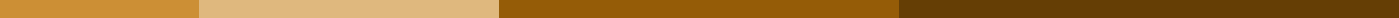 Summary For Resume With No Experience[Your Full Name]
[Your Contact Information: Phone | Email | LinkedIn (optional)]Professional Summary: Highly motivated and dedicated [Your Field of Study, e.g., "Business Administration"] graduate with a strong academic background and a passion for [industry or field, e.g., "digital marketing and brand management"]. Recognized for leadership abilities in [mention any relevant activities or roles, e.g., "university clubs and group projects"]. Eager to apply my skills in [specific skills or areas, e.g., "data analysis, content creation, and strategic planning"] in a practical environment. Known for exceptional problem-solving skills, adaptability, and a drive for continuous learning.Key Skills:Adaptability: Quickly adapts to new technologies and changing business environments.Communication: Effective communicator with strong writing, presentation, and interpersonal communication skills.Leadership: Demonstrated leadership in [mention any relevant experience, e.g., "managing student organization events and motivating team members"].Technical Proficiency: Proficient with [mention any relevant software or tools, e.g., "Microsoft Office Suite, Adobe Creative Suite, and basic web development tools"].Academic Achievements:Graduated with honors in [Your Major] from [Your University] in [Year].Successfully completed courses in [relevant coursework related to the job or industry].[Any academic awards or recognitions].Extracurricular Activities:[Role] in [Organization/Club], where I [describe what you did, e.g., "led a team of 10 in organizing a charity event that raised $5,000"].[Participation in sports, arts, or other relevant activities].Volunteer Experience:Volunteer at [Organization], [describe your responsibilities and any achievements, e.g., "assisting in the organization of events and managing communications for fundraising campaigns"].